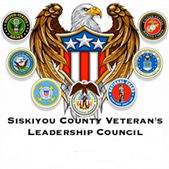 Vision Statement:The Siskiyou County Veterans Leadership Council’s vision is to provide assistance and recognition to all Siskiyou County Veterans and their families.Mission Statement:Provide community education and awareness through a number of diverse programs and projects featuring the service our Veterans have provided our country, calling for the affirmation, dignity, and honor these Veterans deserve.We will assist with the identification, support, and reintegration of our homeless and at-risk Veterans.Work with a collaboration of providers, community organizations, government and corporate programs to ensure Veterans and their family’s needs are identified and met.Lead advocacy efforts within our community on behalf of our Veterans.Core Operating Values:Duty – We have a Duty to serve ALL Veterans who ask for assistance.Honor – We will Honor all those who have faithfully served their country, including family.Respect – We will respect the service of our Veterans and recognize the sacrifices made by them and their family.Advocacy – We will advocate on our Veterans behalf to educate the community, seek and establish the services needed, and provide thoughtful strategic choices to ensure sufficient financial resources are sought and accessed.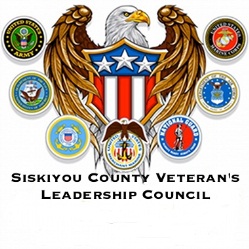 SISKIYOU COUNTY VETERANS LEADERSHIP COUNCIL SCHOLARSHIP APPLICATIONGoverning rules for operation of the SISKIYOU COUNTY VETERANS LEADERSHIP COUNCIL SCHOLARSHIP FUNDThe purpose of the SISKIYOU COUNTY VETERANS LEADERSHIP COUNCIL Scholarship Fund is to provide financial aid to a graduating high school student of Siskiyou County who plans to attend an accredited institution (college, Jr. college or technical school) as a full time student, and whose career path is in one of the following areas; law enforcement, military, medical/health, emergency services.Scholarships will be awarded to applicant students who have at least one parent, legal guardian, or grandparent who is on active duty or has been honorably discharged from any branch of the United States military.  IT IS THE RESPONSIBILITY OF THE STUDENT TO SEE THAT THE SCHOLARSHIP APPLICATION REQUIREMENTS ARE FULLY COMPLETED AND SENT DIRECTLY TO THE SISKIYOU COUNTY VETERANS LEADERSHIP COUNCIL SCHOLARSHIP COMMITTEE BEFORE  APRIL 15th  TO THE FOLLOWING ADDRESS:SISKIYOU COUNTY VETERANS LEADERSHIP COUNCIL SCHOLARSHIP COMMITTEEPO Box 1594YREKA, CA 96097CRITERIA FOR SELECTIONApplicants must be the legal child or grandchild of an active duty member or honorably discharged veteran of any branch of the US military. Information provided by each candidate on the attached application form will focus on the following qualities:  Academics, Character, Citizenship, and Leadership, as well as potential, and financial need.2.Examples of the above could be from the classroom, extracurricular activities, and/or service to the community through church or other organizations and activities.A  Scholarship Review Committee will accept, review, and evaluate each completed application.  This committee will provide a scholarship report and short summaries of each of the selected candidate(s) to SCVLC members at the first monthly general membership meeting following selection. THE AWARDOne $500.00 award will be granted annually to the successful applicant.  THE SISKIYOU COUNTY VETERANS LEADERSHIP COUNCIL SCHOLARSHIP MONEY WILL BE AWARDED UPON PRESENTATION OF PROOF OF REGISTRATION TO THE INSTITUTION OF APPLICANTS CHOOSING.  PROOF OF REGISTRATION SHOULD BE SENT TO FOLLOWING ADDRESS BY AUGUST 1ST:SISKIYOU COUNTY VETERANS LEADERSHIP COUNCIL SCHOLARSHIP COMMIITTEEPO Box 1594YREKA, CA 96097Upon receipt of proof of registration SISKIYOU COUNTY VETERANS LEADERSHIP COUNCIL treasurer will send a check for the awarded amount to the successful recipient.  The money is intended to help defray costs of tuition, fees, and books at an accredited institution of the candidate’s choice as a full time student.An alternate for each scholarship award is to be chosen at the time of the selection of the recipient.The recipient of a scholarship shall be notified no later than the end of the month of June of the current school year.Scholarship Applications must be received by the Committee on or before APRIL 15th of the current year to be considered.3.SISKIYOU COUNTY VETERANS LEADERSHIP COUNCIL SCHOLARSHIP APPLICATION FORMDate________APPLICANT INFORMATIONName: Last__________________First _______________MI_______Address:  Street ____________________City ______________St ____Zip__________________Home phone:  Area Code____-_____-_______   E-mail _________________________________Birthday:  Day _____Month ________Year_____SCHOOL INFORMATIONSchool presently attending_______________________________________________________School Address:  Street_______________________ City__________________ Zip__________Phone number:  Area Code______-________-________Counselor name____________________________________SPONSORING VETERAN OR ACTIVE DUTY PERSONNEL INFORMATION (parent, grandparent or guardian)Name:  Last________________________First________________________________________Relationship to applicant_________________________________________________________Branch of service __________________________Dates served__________________________Proof of current active duty service or honorable discharge papers upon requestAPPLICANT PERSONAL HISTORY (attach additional pages if necessary)School activities participated in: (athletics, publishing, music, art, offices held, etc)List school honors, prizes, community activities participated in, volunteer service to community, church or government.4.ENCLOSE THIS APPLICATION FORM, A SMALL PICTURE OF YOURSELF, GPA TRANSCRIPT, AND A BRIEF PERSONAL SUMMARY TELLING OF YOUR VOCATIONAL PLANS AND FINANCIAL NEED.  MAIL TO:  SISKIYOU COUNTY VETERANS LEADERSHIP COUNCIL  SCHOLARSHIP COMMITTEE AT ADDRESS INDICATED ON PAGE 1.BE SURE TO RETAIN A COPY OF COMPLETE APPLICATION AND FORMS FOR YOUR RECORDSI SWEAR THAT THE ABOVE STATEMENTS ARE CORRECT TO THE BEST OF MY KNOWLEDGE.Applicant signature_____________________________________________________________Name of qualifying Veteran or active duty personnel_________________________________Parent or legal guardian_________________________________________________________ Approved:Scholarship Committee Chairman ____________________________________Date__________   